日次クライアント コール ログ テンプレート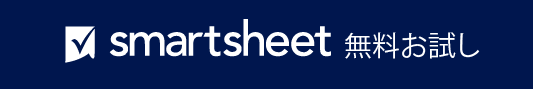 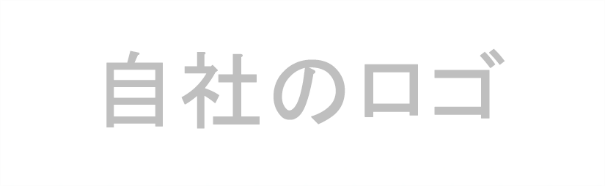 – 免責条項 –Smartsheet がこの Web サイトに掲載している記事、テンプレート、または情報などは、あくまで参考としてご利用ください。Smartsheet は、情報の最新性および正確性の確保に努めますが、本 Web サイトまたは本 Web サイトに含まれる情報、記事、テンプレート、あるいは関連グラフィックに関する完全性、正確性、信頼性、適合性、または利用可能性について、明示または黙示のいかなる表明または保証も行いません。かかる情報に依拠して生じたいかなる結果についても Smartsheet は一切責任を負いませんので、各自の責任と判断のもとにご利用ください。アソシエイト名アソシエイト名アソシエイト名組織/団体名組織/団体名組織/団体名住所 1住所 1住所 1住所 2住所 2住所 2電話番号電話番号電話番号メール アドレスメール アドレスメール アドレス日付通話時間クライアント名組織/団体名ディスカッションの性質実行すべきアクション備考